.#16 Count introduction.Teacher’s Note: You may wish to omit the turn and dance as a one wall dance for the first few times.ALTERNATIVE COUNTRY TRACK: “High on a Country Song” by Sam Riggs(STEP, TOGETHER, STEP, SCUFF,) x2HEEL TAP FORWARD X2, TOE TAP BACK X2, SIDE TOUCH X2.WALK BACK X3, HITCH, GRAPEVINE LEFT, HITCH.GRAPEVINE 1/4 RIGHT, HITCH, STOMP, SWIVEL HEEL, TOE, HEEL.Can't Stand The Rain A Bit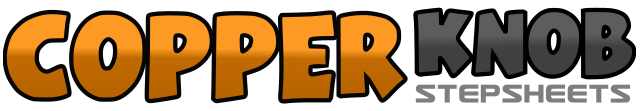 .......Count:32Wall:4Level:Absolute Beginner.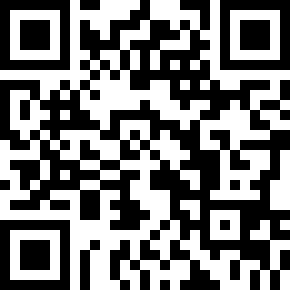 Choreographer:Susanne Oates (UK) - February 2017Susanne Oates (UK) - February 2017Susanne Oates (UK) - February 2017Susanne Oates (UK) - February 2017Susanne Oates (UK) - February 2017.Music:"Can't Stand the Rain" by Dan Skinner, Adam Skinner and Dave James – 130 bpm."Can't Stand the Rain" by Dan Skinner, Adam Skinner and Dave James – 130 bpm."Can't Stand the Rain" by Dan Skinner, Adam Skinner and Dave James – 130 bpm."Can't Stand the Rain" by Dan Skinner, Adam Skinner and Dave James – 130 bpm."Can't Stand the Rain" by Dan Skinner, Adam Skinner and Dave James – 130 bpm.........1   2Step right forward. Step left beside right.3   4Step right forward. Scuff left forward.5   6Step left forward. Step right beside left.7   8Step left forward. Scuff right forward.9   10Tap right heel forward twice.11 12Tap right toe back twice.13 14Step right to right side. Touch left beside right.15 16Step left to left side. Touch right beside left.17 18Step back on right. Step back on left.19 20Step back on right. Hitch left knee.21 22Step left to left side. Step right behind left.23 24Step left to left side. Hitch right knee.25 26Step right to right side. Step left behind right.27 28Turn ¼ right, stepping forward on right. Hitch left knee.29 30Stomp left to left side. Swivel right heel toward left.31 32Swivel right toe toward left. Swivel right heel toward left to be almost touching.